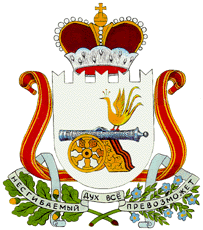 КРАСНИНСКАЯ РАЙОННАЯ ДУМА РЕШЕНИЕот 29  ноября 2018 года                                                                    № 75Об отчёте сектора  по опеке и попечительству отдела образования Администрации муниципального образования «Краснинский район» Смоленской области          Заслушав и обсудив отчёт о работе сектора по опеке и попечительству отдела образования Администрации муниципального образования «Краснинский район» Смоленской области, на основании решения постоянной комиссии по законности, правопорядку и контролю органов местного самоуправления, Краснинская районная ДумаРЕШИЛА:1.Отчёт о работе сектора по опеке и попечительству отдела образования Администрации муниципального образования «Краснинский район» Смоленской области (прилагается) принять к сведению.Председатель                                                Глава муниципального образования                         Краснинской районной Думы                    «Краснинский район»                                                                        Смоленской   области                                                                                                                                           ______________ И.В. Тимошенков             _____________ С.В. АрхипенковПриложение     к решению Краснинской районной Думы                                                                                        от 29.11. 2018  № 75Отчет о деятельности сектора по опеке и попечительству отдела образования Администрации муниципального образования «Краснинский район» Смоленской области за десять месяцев 2018 года Основными задачами органов опеки и попечительства являются:Защита прав и законных интересов граждан, нуждающихся в установлении над ними опеки и попечительства, и граждан, находящихся под опекой или попечительством;Надзор за деятельностью опекунов и попечителей, а также организаций, в которые помещены недееспособные или не полностью дееспособные граждане;Контроль сохранности имущества и управления имущества граждан, находящихся под опекой и попечительством либо помещенных под надзор в образовательные организации, медицинские организации, организации, оказывающие социальные услуги, или в иные организации, в том числе для детей-сирот и детей, оставшихся без попечения родителей;Участие в пределах своей компетенции в проведении индивидуальной профилактической работы с несовершеннолетними;Осуществление мер по защите личных и имущественных прав несовершеннолетних, нуждающихся в помощи государства.        Сектор по опеке и попечительству отдела образования Администрации муниципального образования «Краснинский район» Смоленской области осуществляет свою деятельность в соответствии с федеральным и региональным законодательством по опеке и попечительству, а также в соответствии с областными законами от 31.01.2008 г №7-з «О наделении органов местного самоуправления муниципальных районов и городских округов Смоленской области государственными полномочиями по организации и осуществлению деятельности по опеке и попечительству» и №6-з «Об организации и осуществлении деятельности по опеке и попечительству в Смоленской области». Полномочия по опеке и попечительству в муниципальном образовании «Краснинский район» выполняют три специалиста, два ведущих, 1 – специалист 1 категории.        За истекший период 2018 года специалистами сектора по опеке и попечительству было выявлено 5 несовершеннолетних ребенка, оставшихся без попечения родителей, трое из которых переданы под опеку в семью,  двое – в государственные учреждения.          Сроки по устройству несовершеннолетних в семьи, установленные законодательством, соблюдаются. Назначение и прекращение выплат денежных средств на содержание несовершеннолетних опекунам (попечителям), приемным родителям единовременного пособия при передаче ребенка в семью, а так же денежного вознаграждения приемным родителям происходит по заявлению опекунов, приемных родителей, на основании постановления Администрации муниципального образования «Краснинский район» в срок, установленный законодательством РФ. Снято с учета 4 несовершеннолетних, оставшихся без попечения родителей: трое из них по достижению совершеннолетнего возраста и один несовершеннолетний был передан в государственное учреждение, так как договор о принятии ребенка в семью расторгнут по инициативе приемного родителя.        Специалистами сектора по опеке и попечительству систематически проводится работа по информированию населения по вопросам семейного устройства детей-сирот и детей, оставшихся без попечения родителей, за истекший период 2018 года была проведена следующая работа по информированию населения о семейных формах устройства детей-сирот и детей, оставшихся без попечения родителей:  изготовлен и размещен на центральной площади поселка баннер «Найди меня, мама!», изготовлены и распространены среди населения карманные и настенные календари с одноименной рекламой, в районной газете «Краснинский край» систематически публикуются материалы о положительном опыте воспитания детей в замещающих семьях. На сайте муниципального образования «Краснинский район» действует страничка «Чужих детей не бывает», где размещается информация о детях, оставшихся без попечения родителей в районе, подлежащих семейному устройству, информация для граждан, изъявивших желание принять на воспитание детей, оставшихся без родителей, административные регламенты по оказанию муниципальных услуг в сфере опеки и попечительства, а также адрес, телефон, режим работы сектора по опеке и попечительству.           На учете в секторе по опеке и попечительству по состоянию на 01.11.2018 года состоит  56 детей, оставшихся без попечения родителей, из них: 23 – приемная семья, 18 – опека, 14 содержатся в СОГБОУ «Краснинская средняя школа для обучающихся с ограниченными возможностями здоровья» (д.Черныш). Специалисты сектора осуществляют контроль  условий воспитания, обучения, содержания несовершеннолетних, переданных под опеку и в приемную семью, а также детей, находящихся в СОГБОУ «Краснинская средняя школа для обучающихся с ограниченными возможностями здоровья». Контроль происходит в соответствии с Правилами, утвержденными Постановлением Правительства №423 от мая 2009 года, на основании приказа отдела образования Администрации муниципального образования «Краснинский район» №66 от 27 февраля 2017 года «О проведении плановых и внеплановых проверок условий жизни подопечных, соблюдения опекунами прав и законных интересов подопечных, обеспечения сохранности их имущества, а также выполнения опекунами требований к осуществлению своих прав и исполнению своих обязанностей», согласно утвержденному графику. За истекший период 2018 год проведено 79 контрольных обследований условий проживания несовершеннолетних в замещающих семьях и 15 обследований условий жизни детей, находящихся в СОГБОУ «Краснинская средняя школа для обучающихся с ограниченными возможностями здоровья». Контроль осуществляется посредством посещения замещающих семей и школы, время посещения обязательно определяется с учетом присутствия несовершеннолетнего. Во время посещения проводится беседа с замещающими родителями, с подопечным, у специалиста есть возможность понаблюдать за отношениями в семье, что позволяет сделать вывод о существующих правилах совместного проживания, взаимоотношениях между членами семьи.         Для более эффективной работы с семьями, в которых воспитываются опекаемые и приемные дети, в районе функционирует Служба сопровождения замещающих семей, в рамках которой действует Договор с Центром психолого-медико-социального сопровождения г. Смоленска. Приемные родители, опекуны обращаются непосредственно в Центр для индивидуальных консультаций, граждане, изъявившие желание принять ребенка в семью, не являющиеся для него близкими родственниками, проходят курсы подготовки в вышеуказанном Центре, в 2018 году прошли обучение двое граждан, изъявивших желание принять ребенка на воспитание в семью.       Сектор ведет работу по защите личных прав детей-сирот и детей, оставшихся без попечения родителей. Все несовершеннолетние из замещающих семей за исключением детей, не достигших образовательного возраста, обучаются в образовательных организациях: воспитываются в МБДОУ – 2 детей; обучаются в школах – 33; в профессиональных образовательных организациях –  5, 1 ребенок по состоянию здоровья обучается на дому. Все подопечные реализуют право на образование, в конце учебного года все образовательные учреждения, в которых обучаются несовершеннолетние, по запросу сектора по опеке и попечительству, представляют характеристику обучающихся.         Раз в год дети-сироты и дети, оставшиеся без попечения родителей, проходят углубленный медосмотр, по результатам медосмотра ЦРБ представляет в сектор по опеке и попечительству сведения о состоянии здоровья подопечных. Анализируя поступающую информацию, специалисты сектора получают возможность вовремя корректировать деятельность замещающих родителей, по воспитанию, обучению несовершеннолетних, при необходимости рекомендовать индивидуальные консультации в Центре, организовывать с помощью Отдела социальной защиты населения оздоровление, отдых подопечных. На базе МБОУ района в летнюю оздоровительную компанию отдыхало  5 детей, 13 несовершеннолетних получили  путевки на санаторно-курортное лечение и оздоровление по линии Отдела социальной защиты населения.       Специалистами сектора составляется опись имущества несовершеннолетнего, которое приобретено на его средства. У двоих несовершеннолетних имеется в собственности жилье в г.Смоленске, у двоих в д.Гусино.        По состоянию на 01.10.2018 года в секторе по опеке и попечительству на контроле состоит 19 семей (38 детей), относящихся к категории семей, находящихся в трудной жизненной ситуации, из них: семьи, состоящие на едином учете  семей, находящихся в социально опасном положении – 6 (14 ребенка), 13 семей (24 ребенка), где родители не должным образом выполняют обязанности по воспитанию и содержанию детей, в вышеуказанных семьях специалистами сектора по  опеке и попечительству осуществлено 36 обследований жилищно-бытовых условий.     За истекший период 2018 год снято с учета 6 семей из вышеуказанных категорий, состоящих на учете в секторе по опеке и попечительству,  переезд на новое место жительства - 1 семья,  3 – в связи со стабилизацией обстановки в семье, 2 семьи по другим причинам.     Специалисты сектора по опеке и попечительству приняли участие в информационно-практических семинарах по вопросам профилактики семейного неблагополучия.     За истекший период 2018 года органами опеки и попечительства было подготовлено и направлено 2 иска в Краснинский районный суд в защиту личных прав несовершеннолетних, в итоге 2 родителей были лишены родительских прав в отношении 3 детей. За истекший период 2018 года специалисты органа опеки и попечительства были привлечены к участию в 17 судебном заседании по защите личных и имущественных прав несовершеннолетних и совершеннолетних граждан для дачи заключений по существу дел.      В целях защиты прав несовершеннолетних и совершеннолетних  граждан в районе действует Совет по защите прав несовершеннолетних и совершеннолетних граждан, признанных решением суда недееспособными, на заседании которого рассматриваются вопросы, связанные  с защитой жилищных и имущественных прав несовершеннолетних.  В 2018 году проведено 6 заседаний Совета:Дано 2 разрешения на продажу жилых помещений, собственниками которых являются несовершеннолетние;Дано 1 разрешение на продажу автомобиля, собственником которого является несовершеннолетний;Дано 1 разрешение на продажу земельного участка, принадлежащего малолетнему;Дано 2 разрешения на передачу в ипотеку  доли несовершеннолетнего.Установлено 3 факта невозможности проживания в ранее занимаемом жилом помещении;          В секторе по опеке и попечительству  на 01.11.2018 года  состоит на учёте 14 детей-сирот и детей, оставшихся без попечения родителей, и лиц  из их числа, за которыми  закреплено адресное жильё, на контроле   состоит  14 жилых помещения, закрепленных за детьми-сиротами и детьми, оставшимися без попечения родителей, а также за лицами из их числа.         Специалисты сектора по опеке и попечительству отдела образования осуществляют контроль над сохранностью жилья, в котором дети-сироты и дети, оставшиеся без попечения родителей, а также лица из их числа имеют право пользования, совершают выезды 1 раз в год, по результатам проверки составляется акт обследования жилого помещения. Проведено обследование 14 жилых помещений.     53 детей-сирот и детей, оставшихся без попечения родителей, а также  лиц из их числа  признаны не имеющими жилья и имеют право на получение благоустроенного жилого помещения специализированного жилищного фонда по договору найма специализированных жилых помещений на территории Краснинского района.     В Списке детей-сирот и детей, оставшихся без попечения родителей, лиц из их числа, которые подлежат обеспечению жилыми помещениями в муниципальном образовании «Краснинский район» Смоленской области на 01.11.2018 года состоит на учете 32 ребенка-сироты.       В 2018 году муниципальному образованию «Краснинский район» из областного бюджета были выделены субвенции в размере 6156000 (шесть миллионов сто пятьдесят  шесть  тысяч) рублей, приобретено 5  жилых помещений для лиц из числа детей-сирот и детей, оставшихся без  попечения родителей.     С 5 лицами из числа детей-сирот и детей, оставшихся без попечения родителей, подписаны  договоры найма специализированного жилого фонда.      Согласно федеральному и региональному законодательству органы опеки и попечительства осуществляют  полномочия по защите  прав и законных интересов  совершеннолетних граждан, признанных судом недееспособными.       В секторе по опеке и попечительству на 01.11.2018 года  состоит на учете 8      граждан, признанных решением суда недееспособными, два недееспособных гражданина находятся на постоянном стационарном лечении в ОГБУЗ «Смоленская областная клиническая психиатрическая больница».  Контроль происходит в соответствии с постановлением Правительства РФ от 17.11.2010 г. № 927 «Об отдельных вопросах осуществления опеки и попечительства в отношении совершеннолетних недееспособных или не полностью дееспособных граждан».      В целях осуществления надзора за деятельностью опекунов или попечителей специалистами органов опеки и попечительства проводят плановые проверки 1 раз в шесть месяцев.        За 2018 году проведено 10  контрольных обследований,  при осуществлении указанных проверок оцениваются жилищно-бытовые условия недееспособного, состояние его здоровья, выполнение реабилитационных мероприятий, содержащихся в индивидуальной программе реабилитации инвалида.  По результатам обследования составляется акт о проверке условий жизни и об исполнении попечителем своих обязанностей.- Оформлена опека над 1 недееспособным гражданином.- Снята опека с 1 недееспособного гражданина;             Выдано:1 заключение о возможности быть опекуном недееспособного гражданина,1 заключение о возможности быть опекуном ребенка, оставшегося без попечения родителей,2 заключения о возможности быть усыновителем,7 разрешений опекунам недееспособных граждан на получение пенсии подопечных,15 разрешений опекунам детей, оставшихся без попечения родителей, на получение денежных средств со счета несовершеннолетних,20 разрешений законным представителям на снятие денежных средств со счёта несовершеннолетних детей,22 разрешения на снятие денежных средств со счета несовершеннолетнего,проведено 14 обследований помещений специализированного жилищного фонда приобретенных для лиц из числа детей-сирот и детей, оставшихся без попечения родителей, по результатам обследования составлен акт обследования санитарного и технического состояния жилого помещения,проведено 3 обследования жилых помещения по запросу ПФ РФ;подготовлено 160 ответов в ПФ и сектор социальной защиты населения  для определения права на меры государственной поддержки в виде материнского (семейного) капитала;подготовлено 8 разрешений на заключение трудового договора с несовершеннолетними;принято участие в  областных семинарах и конференциях, видеосовещаниях, проводимых для специалистов органов опеки - 10.       Подготовлено нормативно - правовых актов: проектов муниципальных правовых актов по включению в Список детей-сирот, подлежащих обеспечению жильем на территории Краснинского района – 5;проектов муниципальных правовых актов  об установлении факта невозможности проживания несовершеннолетних в ранее занимаемом жилом помещении – 1;проектов муниципальных правовых актов об исключении из Списка детей-сирот, подлежащих обеспечению жильем на территории Краснинского района – 5;проектов муниципальных правовых актов об отказе в установлении факта невозможности проживания в закрепленном жилом помещении – 1,проектов муниципальных правовых актов о признании несовершеннолетних не имеющими жилья – 3;проектов муниципальных правовых актов по совершению сделок с имуществом несовершеннолетних - 10;проектов муниципальных правовых актов о назначении гражданина опекуном несовершеннолетних детей – 5,проектов муниципальных правовых актов о назначении гражданина опекуном недееспособных граждан – 1,проектов муниципальных правовых актов о назначении выплат опекунам на содержание несовершеннолетних детей - 1.          За истекший период  2018 года в орган опеки и попечительства обратились 443 гражданина для получения консультативной помощи по обеспечению и защите законных прав несовершеннолетних и совершеннолетних граждан, признанных судом недееспособными, всем заявителям была оказана результативная квалифицированная помощь.